Перечень формирования социально значимых навыков. Гигиена телаСоблюдение последовательности действий при мытье и вытирании рук (закатывание рукавов, открывание крана, намачивание рук, намыливание рук, смывание мыла с рук, закрывание крана, вытирание рук);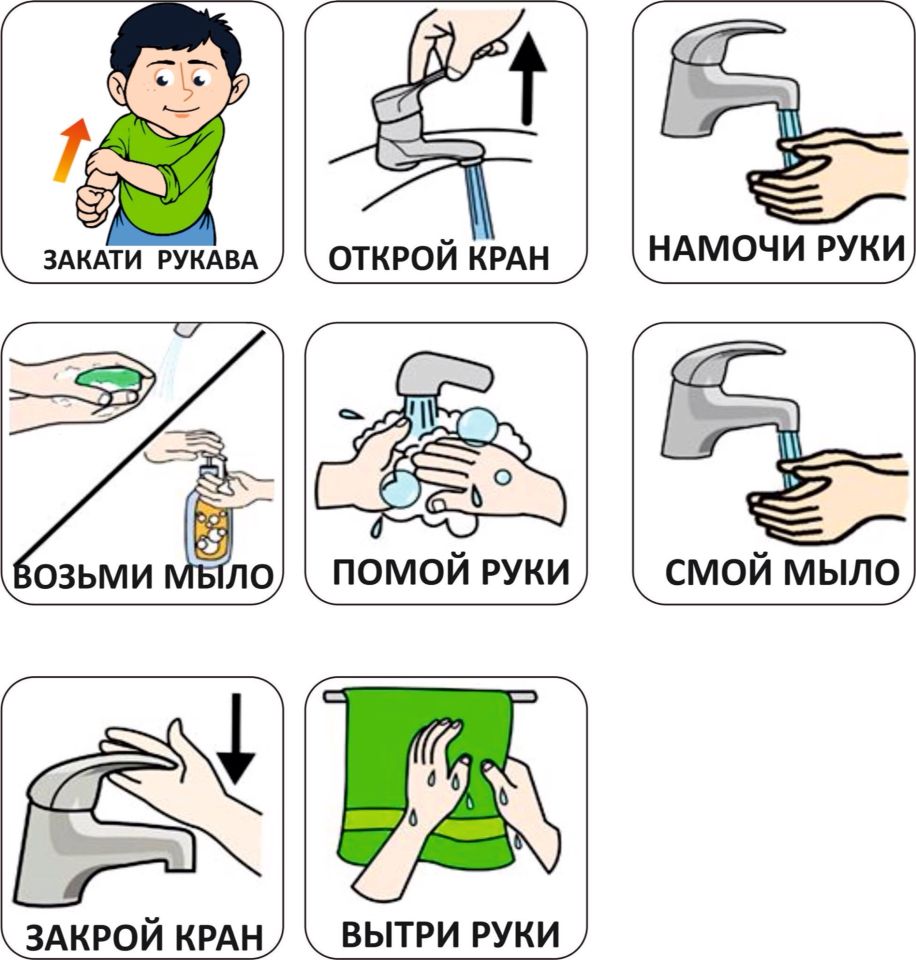 Соблюдение последовательности действий при мытье и вытирании лица (открывание крана, набирание воды в руки, выливание воды на лицо, протирание лица, закрывание крана, вытирание лица);Чистка зубов;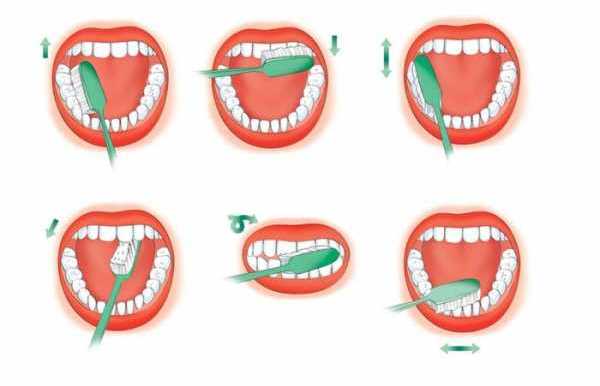 Соблюдение последовательности действий при чистке зубов и полоскании полости рта: открывание тюбика с зубной пастой, выдавливание зубной пасты на зубную щетку, чистка зубов, полоскание рта, мытье щетки, убирание зубной щетки на место;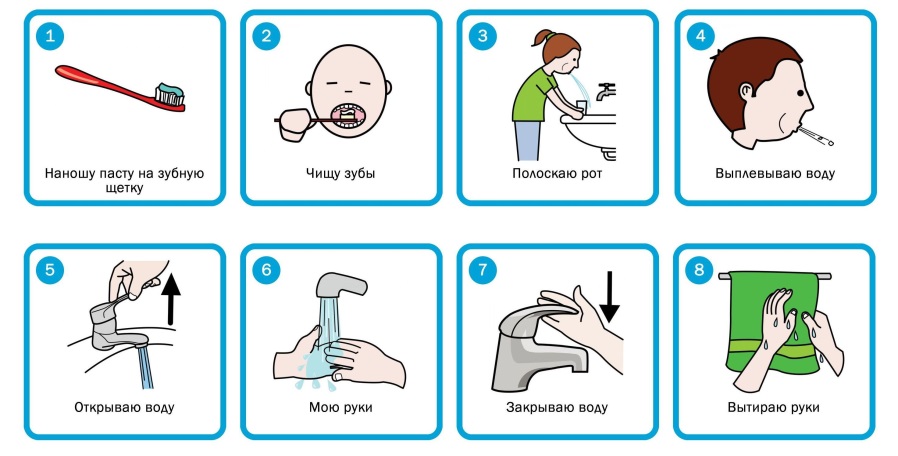 Расчесывание волос;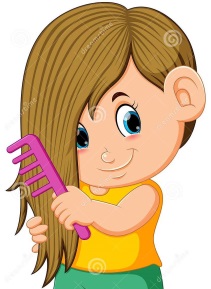 ТуалетСоблюдение последовательности действий в туалете: поднимание крышки (опускание сидения), спускание одежды (брюк, колготок, трусов), сидение на унитазе/горшке, оправление нужды в унитаз, пользование туалетной бумагой, одевание одежды (трусов, колготок, брюк), нажимание кнопки слива воды, мытье рук;Раздевание:Расстёгивание одежды: молнии, пуговицы, липучки, кнопки, ремень;Снятие предмета одежды (например, футболки (майки): расположение  рук перед собой крест-накрест, захват низа предмета одежды,  поднятие вверх предмета одежды, стягивание через горловину предмета одежды; Снятие предмета одежды  (например футболки с длинным рукавом (платья): расположение  рук перед собой крест-накрест, захват низа предмета одежды,  поднятие вверх предмета одежды, стягивание через горловину предмета одежды, стягивание одного рукава, стягивание второго рукава;Одевание:Ориентация в одежде: различение  передней /задней части предмета одежды, различение лицевой / изнаночной сторон предмета одежды;Застегивание одежды: липучки, пуговицы, молнии, ремень, кнопки;Выворачивание одежды;Надевание предмета одежды (например, брюк (шорт): захват брюк за пояс, вставление ноги в одну брючину, вставление ноги в другую брючину, натягивание брюк);Прием пищи:Наливание жидкости в кружку;Накладывание пищи в тарелку;Использование салфеток во время приема пищи;Обращение с кухонным инвентарем:Соблюдение последовательности действий при мытье и сушке посуды: очищение посуды от остатков пищи, замачивание посуды, намыливание посуды моющим средством, чистка посуды, ополаскивание, сушка;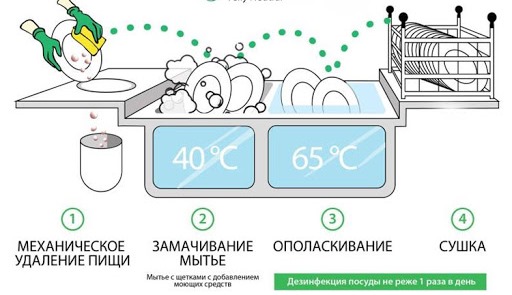 Соблюдение последовательности действий при сервировке стола: накрывание стола скатертью, расставление посуды и раскладывание столовых приборов;Приготовление блюда:Мытье продуктов;Перемешивание продуктов ложкой, миксером, блендером;Резание ножом;Натирание на терке;Соблюдение последовательности действий при приготовлении бутерброда: выбор продуктов (хлеб, колбаса, помидор, масло), выбор кухонного инвентаря (тарелка, доска, нож), нарезание хлеба; 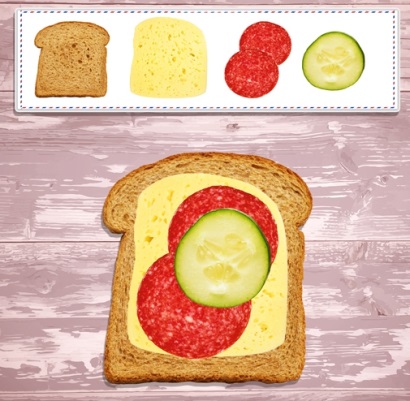 Уборка с поверхности стола остатков еды и мусора;Уход за вещами:Соблюдение последовательности действий при ручной стирке: наполнение емкости водой, выбор моющего средства, застирывание белья, полоскание белья, выжимание белья, вывешивание белья на просушку;Соблюдение последовательности действий при машинной стирке: сортировка белья перед стиркой, закладывание белья в машину, засыпание порошка, вывешивание белья на просушку;Глажение утюгом;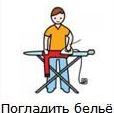 Складывание вещей: постельного (кухонного) белья, предметов одежды;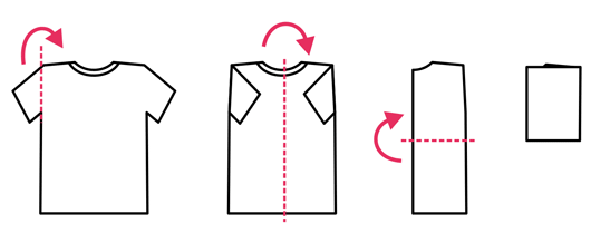 Обучение уборке в шкаф своих вещей;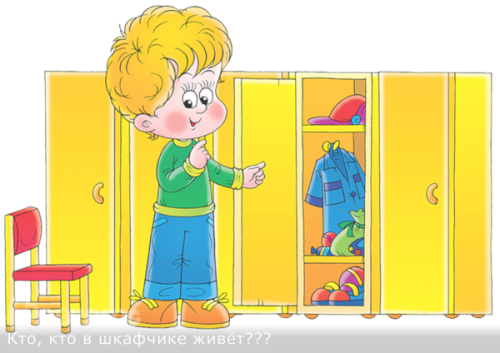 Уборка помещения:Застилание покрывалом своего спального места; 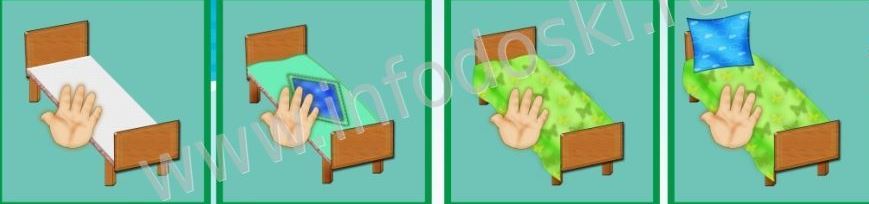 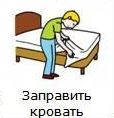 Вытирание поверхности мебели;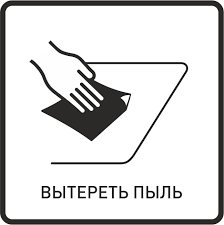 Сметание мусора в определенное место;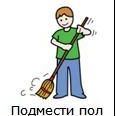 Чистка поверхности пылесосом;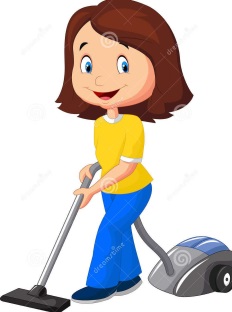 Мытье стекла (зеркала).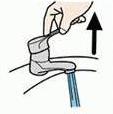 ОТКРОЙ КРАН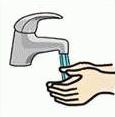 НАБЕРИ ВОДЫ 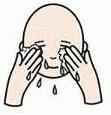 ПРОТРИ ЛИЦО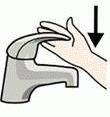 ЗАКРОЙ КРАН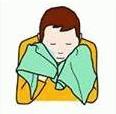 ВЫТРИ ЛИЦО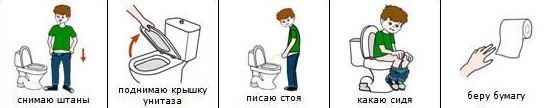 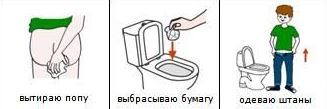 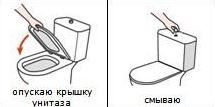 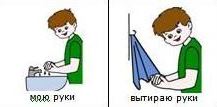 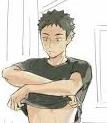 СЛОЖИ РУКИКРЕСТ - НАКРЕСТ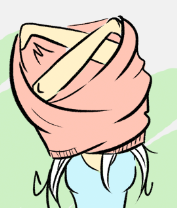 ПОДНЯТИЕ ВВЕРХ ПРЕДМЕТА и СТЯГИВАЙ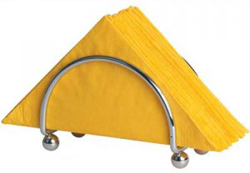 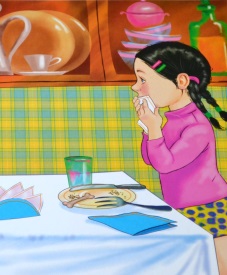 ВЫТРИ РОТ САЛФЕТКОЙ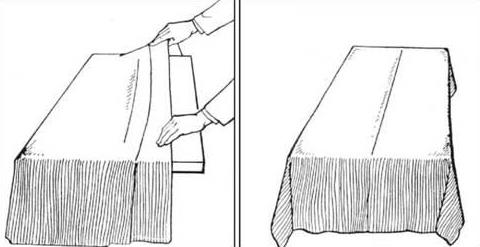 РАССТЕЛИТЬ СКАТЕРТЬ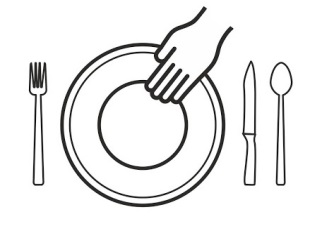 РАССТАВИТЬ ПОСУДУ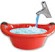 НАПОЛНИ ВОДОЙ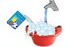 ЗАСЫПЬ ПОРОШОК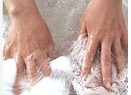 ЗАСТИРАЙ БЕЛЬЕ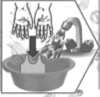 ПРОПОЛОЩИ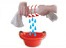 ВЫЖМИ БЕЛЬЕ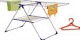 РАЗВЕСЬ БЕЛЬЕ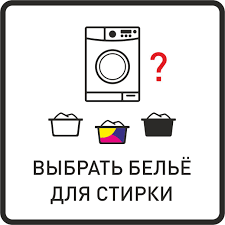 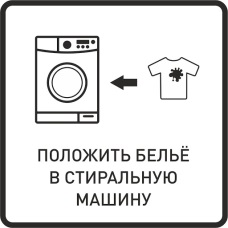 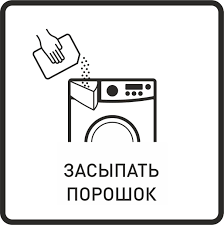 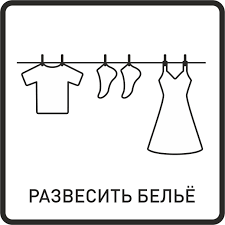 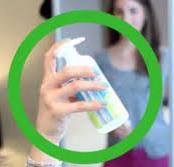 ПОДБЕРИ СРЕДСТВО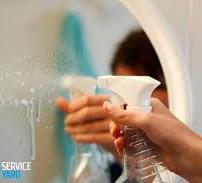 РАСПЫЛИ СРЕДСТВО НА СТЕКЛО 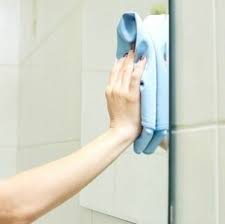 ВЫТРИ НАСУХО